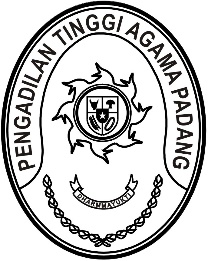 Nomor	: W5-A/           /PS.0.0/11/2022	                          10 November 2022Sifat		: PentingLampiran	:           berkas Perihal			: laporan Hasil Tindal Lanjut Hawasbid                          Kesekretariatan PTA Padang;Kepada Yth. Bapak Wakil Ketua PTA Padang Kordinator Binwas PTA Padang Assalamu’alaikum Wr.Wb	Memperhatikan Surat Bapak  Bulan Oktober 2022 prihal pengerjaan atau perbaikan hasil Binwas yang di laksanakan oleh Hawasbid PTA Padang;Selanjutnya kami sampaikan  bundel Hasil  Tindaklanjut  atau perbaikan  sebagaimana yang menjadi temuan pada bagian Kesekretariatan PTA Padang sebagai mana  berkas terlampir;Demikian kami sampaikan, terima kasih.Tembusan : Yth Ketua Perngadilan Tinggi Agama PadangWassalamSekretarisIdris Latif, SH., MHNIP. 19640410199303 1002